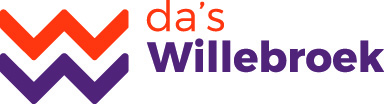 Verklaring lokale overheid betreffende mantelzorgpremie WillebroekHierbij verklaart ……………………………………………………………………………………………… (ambtenaar) van de lokale overheid van de gemeente ………………………………………………………………… waar de mantelzorger(naam mantelzorger)………………………………………………………………………………………………… woont,voor ………………………………………………………………………………….(naam zorgbehoevende), die woonachtig is in Willebroek, geen mantelzorgpremie ontvangt vanuit jouw lokale overheid.Handtekening ambtenaar						Stempel overheid